РЕСПУБЛИКА  ДАГЕСТАНСОБРАНИЕ ДЕПУТАТОВ МУНИЦИПАЛЬНОГО  РАЙОНА«МАГАРАМКЕНТСКИЙ  РАЙОН» РЕШЕНИЕ №   224        -VIсд«     07     »     02          2020г.                                                                              с. Магарамкент.О назначении публичных слушаний по обсуждению вопроса предоставления разрешения на условно разрешенный вид использования земельного участка_______________________________________________________________________	В соответствии со статьями 37, 39 Градостроительного кодекса Российской Федерации, со статьей 28 Федерального закона от 6 октября 2003 года «Об общих принципах организации местного самоуправления в Российской Федерации», Уставом МР «Магарамкентский район», Решением Собрания депутатов МР «Магарамкентский район» от 13 октября 2016г. № 60-VIСД «О внесении изменений в Решение Собрания депутатов муниципального района «Магарамкентский район» от 28 октября 2014года №190-VСД «Об утверждении Положения о публичных слушаниях в муниципальном районе  «Магарамкентский район», Собрание депутатов МР «Магарамкентский район» р е ш а е т:1.Назначить и провести 27.02. 2020г. в  10. -00 час. публичные слушания    в здании администрации  сельского поселения «сельсовет «Магарамкентский» муниципального района «Магарамкентский район» по обсуждению вопроса выдачи разрешения на условно разрешенный вид использования земельного участка, принадлежащего на праве собственности Палчаевой Саиде Сулеймановне, с кадастровым номером 05:10:000001: 4559,  площадью 2000 кв. м, расположенного по адресу: Россия, Республика Дагестан, Магарамкентский район, с. Магарамкент, ул. Лезгинцева.2.Комиссии по результатам публичных слушаний подготовить и представить главе муниципального района «Магарамкентский район» заключение и рекомендации о предоставлении разрешения на условно разрешенный вид использования или об отказе в предоставлении разрешения с указанием причин принятого решения.3. МКУ «Отдел строительства, архитектуры и ЖКХ» МР «Магарамкентский район» подготовить проект постановления о предоставлении или об отказе в предоставлении разрешения на условно разрешенный вид использования земельного участка.Заместитель председателя собрания депутатовМР «Магарамкентский район»                                                    М.И. КараеваРЕСПУБЛИКА  ДАГЕСТАНМКУ «ОТДЕЛ СТРОИТЕЛЬСТВА, АРХИТЕКТУРЫ И ЖКХ»МР «МАГАРАМКЕНТСКИЙ РАЙОН»368780, с.Магарамкент, ул.Гагарина,2                                                                тел: /факс  55-18-00; 55-18-01;                                                                                                                             e-mail: mkuotdelstroy@yandex .ru «__10_» __02_ 2020г.                                   ООО «Магстрой» с. Магарамкент,  ул. Лезгинцева,10                                                                                                                                                                     Магарамкентский район                                                                                          с. МагарамкентСообщение правообладателям земельных участков, имеющих общие границы с земельными участками, применительно к которым запрашиваются разрешения на условно разрешенные виды использования земельных участков, правообладателям объектов капитального строительства, расположенных на земельных участках, имеющих общие границы с земельными участками, применительно к которым запрашиваются разрешения на условно разрешенные виды использования земельных участковВ целях соблюдения права человека на благоприятные условия жизнедеятельности, прав и законных интересов правообладателей земельных участков и объектов капитального строительства, руководствуясь статьей 39 Градостроительного кодекса Российской Федерации, Комиссия по организации и проведению публичных слушаний по вопросу предоставления разрешения на условно разрешенный вид использования земельного участка сообщает о проведении 27 февраля 2020 года в 10.00 в здании администрации «сельсовет «Магарамкентский» муниципального района «Магарамкентский район» публичных слушаний по вопросу:1. Предоставление разрешений на условно разрешенный вид использования земельного участка: 1.1 площадью 2000 кв.м с кадастровым номером 05:10:000001: 4559, расположенного по адресу: Россия, РД, Магарамкентский район, с. Магарамкент, ул.Лезгинцева «для размещения жилого дома, не предназначенного для раздела на квартиры (дома, пригодные для постоянного проживания и высотой не выше трех надземных этажей); производство сельскохозяйственной продукции; размещение гаража и иных вспомогательных сооружений; содержание сельскохозяйственных животных». Граждане муниципального района «Магарамкентский район», желающие подать заявки на участие в публичных слушаниях, а также внести предложения и замечания по вопросам, выносимым на публичные слушания, могут обращаться до 27.02.2020 года в  МКУ «Отдел строительства, архитектуры и ЖКХ» МР «Магарамкентский район» в рабочие дни (кроме субботы и воскресенья) с 8.00 до 17.00 часов (перерыв с 12.00 до 13.00 часов) по адресу: 368780, с. Магарамкент, ул. Гагарина, 2.Директор МКУ «Отдел строительства, архитектуры и ЖКХ»                                                                             М.Ю. БеговРЕСПУБЛИКА  ДАГЕСТАНМКУ «ОТДЕЛ СТРОИТЕЛЬСТВА, АРХИТЕКТУРЫ И ЖКХ»МР «МАГАРАМКЕНТСКИЙ РАЙОН»368780, с.Магарамкент, ул.Гагарина,2                                                                тел: /факс  55-18-00; 55-18-01;                                                                                                                             e-mail: mkuotdelstroy@yandex .ru «__10_» __02_ 2020г.  №28                                                 Исмаилову Казимагомеду Алидаровичу                                                                                                       Магарамкентский район                                                                                          с. Магарамкент                                                                                               ул.СельхозтехникиСообщение правообладателям земельных участков, имеющих общие границы с земельными участками, применительно к которым запрашиваются разрешения на условно разрешенные виды использования земельных участков, правообладателям объектов капитального строительства, расположенных на земельных участках, имеющих общие границы с земельными участками, применительно к которым запрашиваются разрешения на условно разрешенные виды использования земельных участковВ целях соблюдения права человека на благоприятные условия жизнедеятельности, прав и законных интересов правообладателей земельных участков и объектов капитального строительства, руководствуясь статьей 39 Градостроительного кодекса Российской Федерации, Комиссия по организации и проведению публичных слушаний по вопросу предоставления разрешения на условно разрешенный вид использования земельного участка сообщает о проведении 27 февраля 2020 года в 10.00 в здании администрации «сельсовет «Магарамкентский» муниципального района «Магарамкентский район» публичных слушаний по вопросу:1. Предоставление разрешения на условно разрешенный вид использования земельного участка: 	1.1 площадью 2000 кв.м с кадастровым номером 05:10:000001: 4559, расположенного по адресу: Россия, РД, Магарамкентский район, с. Магарамкент, ул.Лезгинцева «для размещения жилого дома, не предназначенного для раздела на квартиры (дома, пригодные для постоянного проживания и высотой не выше трех надземных этажей); производство сельскохозяйственной продукции; размещение гаража и иных вспомогательных сооружений; содержание сельскохозяйственных животных». 	Граждане муниципального района «Магарамкентский район», желающие подать заявки на участие в публичных слушаниях, а также внести предложения и замечания по вопросам, выносимым на публичные слушания, могут обращаться до 27.02.2020 года в  МКУ «Отдел строительства, архитектуры и ЖКХ» МР «Магарамкентский район» в рабочие дни (кроме субботы и воскресенья) с 8.00 до 17.00 часов (перерыв с 12.00 до 13.00 часов) по адресу: 368780, с. Магарамкент, ул. Гагарина, 2.Директор МКУ «Отдел строительства, архитектуры и ЖКХ»                                                                             М.Ю. БеговПРОТОКОЛ ЗАСЕДАНИЯ  ПУБЛИЧНЫХ СЛУШАНИЙна тему: «Об изменении вида разрешённого использования земельного участка» 04. 03. 2020Начало: 10.00 часовРегламент работы: с 10.00 – 11.00 часовМесто проведения: Здание Администрации сельского поселения «сельсовет                                           Магарамкентский» район	Информационное сообщение: о проведении публичных слушаний по вопросу о предоставлении разрешения на условно разрешенный вид использования земельного участка, общей площадью 2000 кв.м., месторасположение: Республика Дагестан, Магарамкентский район, с. Магарамкент, опубликовано в районной газете «Самурдин сес» от 15.02.2020г. № 08Присутствовали:Представители:Администрация сельского поселения «сельсовет Магарамкентский» - глава сельского поселения  Агамирзоев Р. А.Депутаты сельского Собрания:   Ахмедов А.А. , ГусейновМ.М. Представители общественности: Палчаев Р., Представитель ООО «Магстрой», Исмаилов К.А	Предложено для ведения публичных слушаний избрать председателем Агамирзоева Р.А., секретарем Рамалданову Х.	Голосовали : «за» - единогласноПовестка дня: 	Проведение публичных слушаний по вопросу о предоставлении разрешения на условно разрешенный вид использования земельного участка, общей площадью  2000 кв.м., месторасположение: Республика Дагестан, Магарамкентский район, с. Магарамкент, принадлежащего на праве собственности гр. Палчаевой Саиде СулеймановнеГолосовали : «за» - единогласноВыступили:Агамирзоев Р.А. в своем выступлении отметил, что публичные слушания по изменению вида разрешенного использования земельного участка на другой проводятся на основании и в соответствии со ст. 37 и 39 Градостроительного Кодекса РФ, ст. 28 Федерального закона №131 –ФЗ от 06.10.2003г. «Об общих принципах организации местного самоуправления в РФ», Уставом сельского поселения «сельсовет Магарамкентский».	Решением собрания депутатов МР «Магарамкентский район» от 07. 02.2020г. № 224  - VIсд были назначены публичные слушания по данному вопросу.           Присутствующие на публичных слушаниях слушали Палчаеву Саиду Сулеймановну, собственника земельного участка, которая рассказала о том, что принадлежащий ей земельный участок был предназначен для строительства среднеэтажной застройки.  И в связи с этим обратилась по поводу изменения вида разрешенного использования данного земельного участка для личного подсобного хозяйства.	Также выступил Бегов М.Ю. – директор МКУ «Отдел строительства архитектуры и ЖКХ» МР «Магарамкентский район» с предложением одобрения по поводу изменения вида разрешенного использования.	Агамирзоев Р.А.  предложил проголосовать за изменение вида разрешенного использования данного земельного участка. 	Все присутствующие проголосовали единогласно.	Глава сельского поселения «сельсовет Магарамкентский» предложил подвести итоги публичных слушаний и вынести следующее окончательное решение :- Изменить вид разрешенного использования земельного участка, расположенного в с. Магарамкент, с площадью  2000кв.м. с кадастровым номером 05:10: 000001: 4559 на условно разрешенный вид использования - «Размещение жилого дома, не предназначенного для раздела на квартиры (дома, пригодные для постоянного проживания и высотой не выше трех надземных этажей); производство сельскохозяйственной продукции; размещение гаража и иных вспомогательных сооружений; содержание сельскохозяйственных животных»  согласно классификатору видов разрешенного использования земельных участков, утвержденного Приказом Министерства экономического развития РФ от 01.09.2014г. №540.      Голосовали : «за» - единогласно      Глава сельского поселения «сельсовет «Магарамкентский»                                           Р.А. АгамирзоевСекретарь                                                                                 Х. Рамалданова                          Заключениекомиссии о результатах публичных слушаний по вопросу предоставления разрешения на условно разрешенный вид использования земельного участка- «Размещение жилого дома, не предназначенного для раздела на квартиры (дома, пригодные для постоянного проживания и высотой не выше трех надземных этажей); производство сельскохозяйственной продукции; размещение гаража и иных вспомогательных сооружений; содержание сельскохозяйственных животныхи» на земельном участке, с кадастровым номером 05:10:000001: 4559,  площадью 2000 кв. м, расположенного по адресу: Россия, Республика Дагестан,  Магарамкентский район, с. Магарамкент«  04   »   марта       2020г.                                                                  с. МагарамкентВ МКУ «Отдел строительства, архитектуры и ЖКХ» МР «Магарамкентский район» обратился правообладатель земельного участка, расположенного в с. Магарамкент, Палчаева Саида Сулеймановна с заявлением о проведении публичных слушаний по вопросу предоставления разрешения на условно разрешенный вид использования земельного участка - «Размещение жилого дома, не предназначенного для раздела на квартиры (дома, пригодные для постоянного проживания и высотой не выше трех надземных этажей); производство сельскохозяйственной продукции; размещение гаража и иных вспомогательных сооружений; содержание сельскохозяйственных животных». На основании Решения Собрания депутатов МР «Магарамкентский район» от 13 октября 2016г. № 60-VIСД «О внесении изменений в Решение Собрания депутатов муниципального района «Магарамкентский район» от 28 октября 2014года №190-VСД «Об утверждении Положения о публичных слушаниях в муниципальном районе  «Магарамкентский район», Решением Собрания депутатов МР «Магарамкентский район» от  07. 02 .2020г. №  224 _-VIсд были назначены публичные слушания по вопросу предоставления разрешения на условно разрешенный вид использования земельного участка.Комиссия в составе:Рагимханов Ф.Э.- заместитель главы администрации МР «Магарамкентский район»,председатель  комиссии;Бегов М.Ю. – директор МКУ «Отдел строительства, архитектуры и ЖКХ» МР «Магарамкентский район»;Сулейманов Д.С. –  начальник отдела закупок администрации МР «Магарамкентский район» ;Ахмедов Р.З. – заместитель директора МКУ «Отдел земельных отношений и землепользования» МР «Магарамкентский район»;Тагиров А.Л. – начальник юридического отдела МР «Магарамкентский район»;Для рассмотрения на публичных слушаниях заявителем представлены:Выписка из ЕГРН от 30.07.2019г.К участию в публичных слушаниях были приглашены смежные землепользователи, заинтересованные лица.В целях соблюдения прав человека на благоприятные условия жизнедеятельности, прав и законных интересов правообладателей земельных участков и объектов капитального строительства, в соответствии с пунктом 6.4.1 раздела 6  Положения о публичных слушаниях в муниципальном районе «Магарамкентский район» информация о теме, дате и месте проведения публичных слушаний по вышеуказанному вопросу была опубликована в районной газете «Самурдин сес» от  15._02. 2020г., №  08   тираж _ 1400     _ экз., а также обнародована на официальном сайте администрации МР «Магарамкентский район»  в сети «Интернет».Все мероприятия по публичным слушаниям выполнены в полном объеме.Протокол публичных слушаний  от  27. 02 .2020г. прилагается.Рекомендации: Рассмотрев все обстоятельства, а именно представленные заинтересованным лицом документы и результаты собрания, проведенного в рамках публичных слушаний  27.  02. 2020г. комиссия по проведению публичных слушаний рекомендует Главе МР «Магарамкентский район» предоставить заинтересованному лицу – разрешение на условно-разрешенный вид использования земельного участка, а именно – «Размещение жилого дома, не предназначенного для раздела на квартиры (дома, пригодные для постоянного проживания и высотой не выше трех надземных этажей); производство сельскохозяйственной продукции; размещение гаража и иных вспомогательных сооружений; содержание сельскохозяйственных животных» на земельном участке, с кадастровым номером 05:10:000001: 4559  площадью 2000 кв. м, расположенного по адресу: Россия, Республика Дагестан, Магарамкентский район, с. МагарамкентПредседатель  комиссии                                                               Рагимханов Ф.Э.РЕСПУБЛИКА  ДАГЕСТАНАДМИНИСТРАЦИЯ МУНИЦИПАЛЬНОГО  РАЙОНА«МАГАРАМКЕНТСКИЙ  РАЙОН» ПОСТАНОВЛЕНИЕ «_10__»   ___03__ 2020г.                    с. Магарамкент                                              №_166_.О выдаче разрешения на условно разрешенный вид использования земельного участка Палчаевой Саиде Сулеймановне, проживающей в с. Магарамкент____________________________________________________________________В соответствии со ст.ст. 37, 39 Градостроительного кодекса РФ, ст.ст. 7,11 Земельного кодекса РФ,  Федеральным законом от 6 октября 2003г. №131-ФЗ «Об общих принципах организации местного самоуправления в Российской Федерации», Федеральным законом от 27.07.2010г. №210-ФЗ «Об организации предоставления государственных и муниципальных услуг», Уставом МР «Магарамкентский район», классификатором видов разрешенного использования земельных участков, утвержденным Приказом Министерства экономического развития РФ от 1 сентября 2014года № 540 и заключения комиссии о результатах публичных слушаний от 04 .03. 2020 года,  п о с т а н о в л я ю :1. Предоставить разрешение на условно разрешенный вид использования земельного участка, принадлежащего на праве собственности Палчаевой Саиде Сулеймановне с кадастровым номером 05:10:000001: 4559,  площадью 2000 кв. м, расположенного по адресу: Россия, Республика Дагестан, Магарамкентский район, с. Магарамкент  - по виду разрешенного использования земельного участка – «приусадебный участок личного подсобного хозяйства»,  с кодом вида разрешенного использования земельного участка – «2.2» и с описанием вида - «Размещение жилого дома, не предназначенного для раздела на квартиры (дома, пригодные для постоянного проживания и высотой не выше трех надземных этажей); производство сельскохозяйственной продукции; размещение гаража и иных вспомогательных сооружений; содержание сельскохозяйственных животных». 2. МКУ «Информационный центр» МР «Магарамкентский район» разместить настоящее постановление  на официальном сайте администрации МР «Магарамкентский район».Глава муниципального района                                                Ф.З. Ахмедов      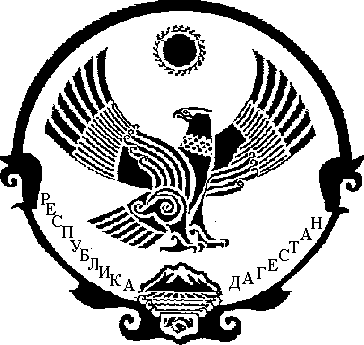 